,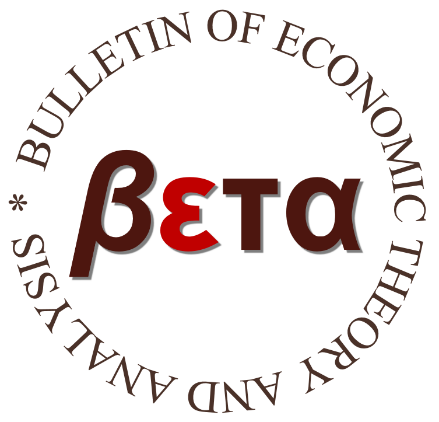   ARAŞTIRMACILARIN KATKI ORANI BEYANI VE ÇATIŞMA BEYANI*Her yazarın karşısındaki alana yazarların makalenin her aşamasındaki katkısı ayrı ayrı yazılmalıdır (Örneğin gerçekleştirilen analizlerde katkı % 50 gibi). Eğer tüm yazarların katkı oranı eşit ise “makaleye eşit oranda katkı sağlamıştır” gibi bir ifade yazılabilir (Tek yazarlı makalelerde söz konusu alan boş bırakılmalıdır).** Çıkar çatışması yok ise her bir yazarın karşısına “Çıkar çatışması yoktur” yazınız. Makale ile ilgili bir çıkar çatışması var ise çıkar çatışması olan yazarın karşısına “Çıkar çatışması vardır” yazdıktan sonra çıkar çatışmasının ne olduğunu detaylı olarak yazınız.Sorumlu Yazar: Responsible/Corresponding Author:Sorumlu YazarResponsible/Corresponding AuthorSorumlu YazarResponsible/Corresponding AuthorSorumlu YazarResponsible/Corresponding AuthorMakalenin BaşlığıTitle of ManuscriptMakalenin BaşlığıTitle of ManuscriptMakalenin BaşlığıTitle of ManuscriptTarihDateTarihDateTarihDateMakalenin türü (Araştırma makalesi, Derleme vb.)Manuscript Type (Research Article, Review etc.)Makalenin türü (Araştırma makalesi, Derleme vb.)Manuscript Type (Research Article, Review etc.)Makalenin türü (Araştırma makalesi, Derleme vb.)Manuscript Type (Research Article, Review etc.)Makalenin türü (Araştırma makalesi, Derleme vb.)Manuscript Type (Research Article, Review etc.)Yazarların Listesi / List of Authors          	 (Tüm yazarlar imzalamalıdır. Tüm imzalar ıslak imzalı olmalıdır ve taranarak sisteme yüklenmelidir)Yazarların Listesi / List of Authors          	 (Tüm yazarlar imzalamalıdır. Tüm imzalar ıslak imzalı olmalıdır ve taranarak sisteme yüklenmelidir)Yazarların Listesi / List of Authors          	 (Tüm yazarlar imzalamalıdır. Tüm imzalar ıslak imzalı olmalıdır ve taranarak sisteme yüklenmelidir)Yazarların Listesi / List of Authors          	 (Tüm yazarlar imzalamalıdır. Tüm imzalar ıslak imzalı olmalıdır ve taranarak sisteme yüklenmelidir)Yazarların Listesi / List of Authors          	 (Tüm yazarlar imzalamalıdır. Tüm imzalar ıslak imzalı olmalıdır ve taranarak sisteme yüklenmelidir)Yazarların Listesi / List of Authors          	 (Tüm yazarlar imzalamalıdır. Tüm imzalar ıslak imzalı olmalıdır ve taranarak sisteme yüklenmelidir)Yazarların Listesi / List of Authors          	 (Tüm yazarlar imzalamalıdır. Tüm imzalar ıslak imzalı olmalıdır ve taranarak sisteme yüklenmelidir)Yazarların Listesi / List of Authors          	 (Tüm yazarlar imzalamalıdır. Tüm imzalar ıslak imzalı olmalıdır ve taranarak sisteme yüklenmelidir)SıraNo Adı-SoyadıName - SurnameKatkı Oranı*Author Contributions Katkı Oranı*Author Contributions Katkı Oranı*Author Contributions Çıkar Çatışması**İmza SignatureTarihDate12345Adı-SoyadıName - SurnameÇalıştığı kurum University/company/institutionE-posta E-mailTelefon Numarası PhoneSorumlu Yazar;Responsible/Corresponding Author İmza / SignatureTarih / Date Sorumlu Yazar;Responsible/Corresponding Author ……../……../……………